SAINTGITS COLLEGE OF APPLIED SCIENCES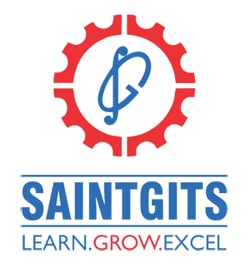           PATHAMUTTOM, KOTTAYAMSECOND INTERNAL EXAMINATION, MARCH 2020Department of Computer Applications  , Semester II LINUX ADMINISTRATIONTotal	: 80 marks								Time: 3 hoursSection AAnswer any 10 questions. Each question carries 2 marks.1. What is inode block ?2. What is superblock ?3. What is process ?4. What is the difference between head and tail filters?5. What is the use of grep command ?6. Define shell .7. How to connect a process with pipe .8. What is samba  ?9. What are different modes of vi editor?10. Give syntax of case statement11. Define the term super user.12. What is the use of su							(10 x 2 = 20 Marks)Section BAnswer any 6 questions. Each question carries 5 marks.13. Explain Linux system architecture.14. What is Telnet? What all are the advantages and disadvantages of using Telnet.15.What is filtering and write any four filtering commands .16. Explain how to change permission and ownership of file using chmod17. Write advantages of Linux18. Explain different types of variables in shell script19. Explain how to create and edit files using vi editor.20. What are different configuration and log files in Linux OS21. What is  DNS Server(6 x 5 = 30 Marks)Section CAnswer any 2 questions. It carries 15 marks.22.Explain the common administrative tasks in Linux23.What is shell in Linux? Compare the different shells available in Linux.24. Explain different branching and looping statements in shell programming with example.25. a) Explain Linux file system with neat diagram.      b)Explain how to create and  view  file using cat command.	(2 x 15 = 30 Marks)[Scan QR code for Answer Key]